Sushnata Goswami+91.8720998272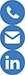 Sushnata23@gmail.com https://www.linkedin.com/in/sushnata-goswami-884273185/CAREER OBJECTIVEA highly enthusiastic and hardworking teacher with a postgraduate degree in commerce with teaching experience looking for the position of a lecturer to share my passion for the subject as well as enlighten young minds to gain proficiency in this subject.ELIGIBILITY QUALIFICATIONQualified UGC-NET (June 2021) for Assistant Professor with 99 percentile.WORK EXPERIENCEAssistant Professor at Royal Global University (August 2023- Present)Assistant Professor at Icon Commerce College (April 2022- July 2023)Customer Relationship Officer at Bharti Airtel (January 2020- June 2020)Education	Master of Commerce, ManagementGauhati Commerce College Gauhati University Guwahati, AssamGraduated 20196.85 [CGPA] Division IBachelor of Commerce, ManagementK.C.Das Commerce College Gauhati University Guwahati, AssamGraduated, July 20176.8 [CGPA] Division IXII, CommerceGauhati Commerce College AHSECGuwahati, AssamCompleted, August 201467%Division IHigh School KendriyaVidyalayaMaligaon CBSEGuwahati, AssamMatriculated, March 2012[CGPA] Division ISkillsExcellent interpersonal and communication skillsExceptional verbal and written skillInterest in curating and designing course curriculumsCritical Thinking and Analytical SkillsAdaptability and FlexibilityMS-OfficeComputer ProficiencyLanguagesSoftwareMs-Office ●●●●Tally ERP ●●●●●	DTP ●●●●HTML ●●●●English ●●●●Hindi ●●●●Bengali ●●●●Assamese ●●●●Personal InterestsLiteratureOutdoor activitiesEducational DevelopmentTravellingProject WorkRailway employee’s satisfaction with their fringe benefits: With special reference to N.F. Railway headquarters, MaligaonImpact of humor in advertisement on consumers’ purchase decision: With special reference to Guwahati citySeminars and WorkshopsAttended an one day workshop on “Bibliometric Analysis” organized by Assam Down Town University on September 2023 Presented a paper titled “Act East Policy: Problems and Prospects” at an International Conference organized by Royal Global University on June 2022Presented a paper titled “A Study on Job Seekers’ Use and Perception towards Social Networking Sites: A Perspective of the Millennial” at a National Conference organized by Royal Global University on June 2023Personal Details	Birthday: August 23, 1995Gender: FemaleNationality:	IndiaAddress:	Maligaon, Guwahati-11 Guwahati - 781011 Assam